SUMMER BAND CAMP SCHEDULE & REGISTRATION INFORMATION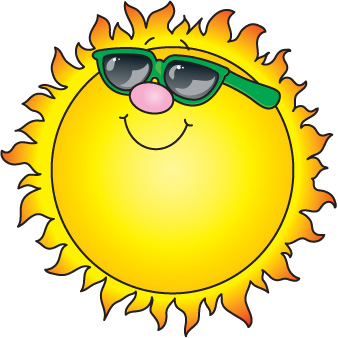 WHEN: Weekdays, June 3-19, 2020WHERE: AMERICAN FORK JR. HIGH (20 W 1120 N, American Fork)WHO: Everyone! Classes available for all Beginning, Intermediate and Advanced Band            Students!CLASS SCHEDULE:              (Classes will meet in the AFJH commons area on June 3rd)ADVANCED BAND CAMP: June 8-12 from 1-4 pm For 8th Grade Students entering Symphonic Band and students entering 9th grade. Our guest conductor & clinician this year is Dr. Jermie Arnold who is the Associate Director of Bands at the University of Cal State Long Beach and was the first director of the Utah All-State Jr. High Band. Dr. Arnold is an amazing director and music educator. You won’t want to miss this incredible experience!SUMMER BAND TUITION for all Camps:  $60.00 (~15 hours instruction—that’s about $4/hour for instruction with professionals who usually charge $20 or more for a half hour lesson!)(Summer Band Tuition is non-refundable after 6/4/20)  To register:Fill out registration form at https://forms.gle/XjJaZFeZDCTDv1oz6Go to http://www.myschoolfees.com (select American Fork Junior High public option) to pay tuition. You may also pay in person at the American Fork Junior High Finance Office.10AM - 11AM11 AM – 12 PMAFJH Beginning TrumpetsMRJH/TMS Beginning TrumpetsAFJH Beginning ClarinetsMRJH/TMS Beginning ClarinetsBeginning TrombonesBeginning OboesBeginning BassoonsBeginning Saxes-MRJH/TMS onlyBeginning Tubas/EuphoniumsINTERMEDIATE BAND - 1 year experienceBeginning HornsBeginning PercussionBeginning Flutes